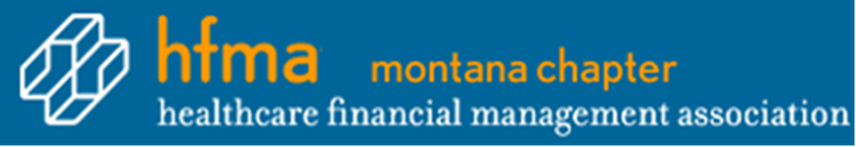 JOB DESCRIPTIONNOMINATING COMMITTEEGeneral Description:The Nominating Chair/Committee is responsible for obtaining HFMA members that are interested in running for the Board of Directors.  The Nominating Committee will include a Chairperson and at least 1-2 other committee members.  HFMA Montana Chapter requires future Board members to participate in a committee prior to enrolling as a Board Member.Term:One YearTime Commitment:5 hours/year average Goals, Objectives and Responsibilities:Track board member terms/expirations.Recruit interested HFMA members who have participated on a HFMA committee for running for the Board.Talk with members about their interest in running for the board at the Fall and Spring conferences.Coordinate elections each year according to the HFMA timeline.Utilize Survey Monkey for online elections.Welcome new members to the board after the election results are tabulated.Report to the Board on Elections and Committee activities.Actively encourage all HFMA members to participate in an HFMA committee with the attraction of being a future board member.Timeline:June Board Meeting – Identify expiring board terms for the next year and number of vacancies to fillSpring and Fall Conferences – Speak to chapter members to solicit potential board candidates for the upcoming election; determine interest of current board members with expiring terms to run for another term; ideally you want to have at least two to three candidates in excess of the number of board vacancies to be filledNovember – Obtain commitment from board candidates and gather biographical information for the ballotDecember – Finalize ballot information and enter into Survey Monkey.  Forward survey to Newsletter Chair to distribute no later than December 10.  Ballots due by end of year.January – Pull results from Survey Monkey and have them verified by another Board Member.  Notify Board and all candidates of the results of the election.